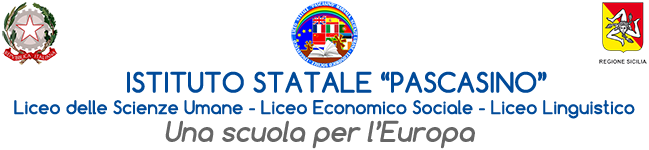 Circ. N.  443                                                                                                                                                                                                    Ai docenti                                                                                                                                  Al DSGA                                                                                                                                Al sito webOggetto: Rettifica Calendario Scrutini II Quadrimestre a.s. 2022/23Si comunica che si è resa necessaria una ulteriore rettifica del calendario degli scrutini delsecondo quadrimestre per la giornata di giovedì 15 (mattina) giugno, di seguito riportata:                                                                                                                                                                                                                                                                                     Si pregano i docenti di presentarsi a scuola almeno venti minuti  prima dell’orario fissato per lo scrutinio.Marsala, 05-06-2023                                                                                                                                                                                                                                                                                                                                                      LA DIRIGENTE SCOLASTICA                                                                                      Prof.ssa Anna Maria Angileri                                                                                     (Firma autografa sostituita a mezzo stampa                                                                                                                          ai sensi dell’art. 3 comma 2 del D. Lgs. 39/93)Venerdì 9 giugno 2023Pomeriggio5^ D   ore   15.00-16.005^C    ore   16.00-17.004^ Q   ore   17.00-18.00Sabato 10 giugno 2023Mattina5^ I    ore 8.30- 9.305^ L   ore 9.30-10-305^ G ore 10.30-11.305^ A  ore 11.30-12.30Lunedì 12 giugno 2023Mattina5^ F    ore 8.30- 9.304^ F   ore 9.30-10-303^ F ore 10.30-11.302^ F  ore 11.30-12.301^ F  ore 12.30-13.30Lunedì 12 giugno 2023Pomeriggio1^ C   ore   15.00-16.002^C    ore   16.00-17.002^ E   ore   17.00-18.002^A   ore    18.00-19.004^A   ore    19.00-20.00Martedì 13 giugno 2023Mattina4^ I ore  8.30 -  9.301^ I ore  9.30-10-302^ I ore 10.30-11.303^ I ore 11.30-12.304^ L ore 12.30-13.30Martedì 13 giugno 2023Pomeriggio1^ G   ore   15.00-16.002^G   ore   16.00-17.003^ G   ore   17.00-18.004^G   ore    18.00-19.00Mercoledì 14 giugno 2023Mattina      1^Q    ore 8.30 - 9.302^Q   ore  9.30-10-303^Q   ore 10.30-11.303^C    ore 11.30-12.304^C    ore 12.30-13.30Mercoledì 14 giugno 2023Pomeriggio1^ B   ore   15.00-16.002^B    ore   16.00-17.003^ B1  ore   17.00-18.003^B2  ore    18.00-19.004^B    ore    19.00-20.00Giovedì 15 giugno 2023Mattina      3^ D   ore   8.30- 9.301^ D   ore  9.30-10-30 2^ D   ore 10.30-11.30